Uprav, zjednoduš:Na obrázku je kruh K s hraniční kružnicí k. Podle tohoto obrázku vypiš všechny body, které: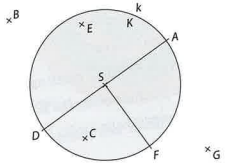 neleží na kružnici Kleží na kružnici kleží na kruhu K a neleží na kružnici kCo představuje úsečka SF?Co představuje úsečka DA? Narýsuj dvě soustředné kružnice l1(S; 4 cm) a l2(S; 5 cm). Sestroj libovolnou tečnu t ke kružnici l1, bod dotyku označ T. Průsečíky s kružnicí l2 označ A1 a A2. Jaká je vzájemná poloha přímky t ke kružnici l2?Dvě kružnice o poloměrech 6 cm a 2 cm mají vnitřní dotyk. Vypočítej vzdálenost jejich středů. Nápověda: Načrtni si obrázek a vyznač oba poloměry.Vypočítej obvod a obsah dna pánvičky na palačinky s průměrem 28 cm.Jaký obvod má kruhová cirkusová manéž, jestliže její výměra je 125 m2? Výsledek zaokrouhli na jedno desetinné místo.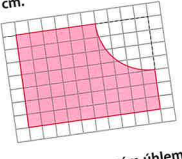 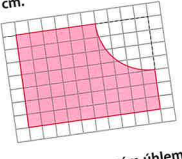 Vypočítejte obvod a obsah vybarveného obrazce znázorněného ve čtvercové síti se stranou sítě dlouhou 1 cm.Sestroj pravoúhlý trojúhelník ABC s pravým úhlem u vrcholu C, jestliže jeho přepona má délku 6 cm a úhel  = 30°.Nezapomeň na rozbor a postup konstrukce.Narýsuj kružnici k(S; 25 mm) a vně kružnice zvol bod M tak, že SM = 65 mm.Sestroj tečny z bodu M ke kružnici k, body dotyku označ T1 a T2.Vypočítej délku úsečky TM. Výpočet ověř měřením.